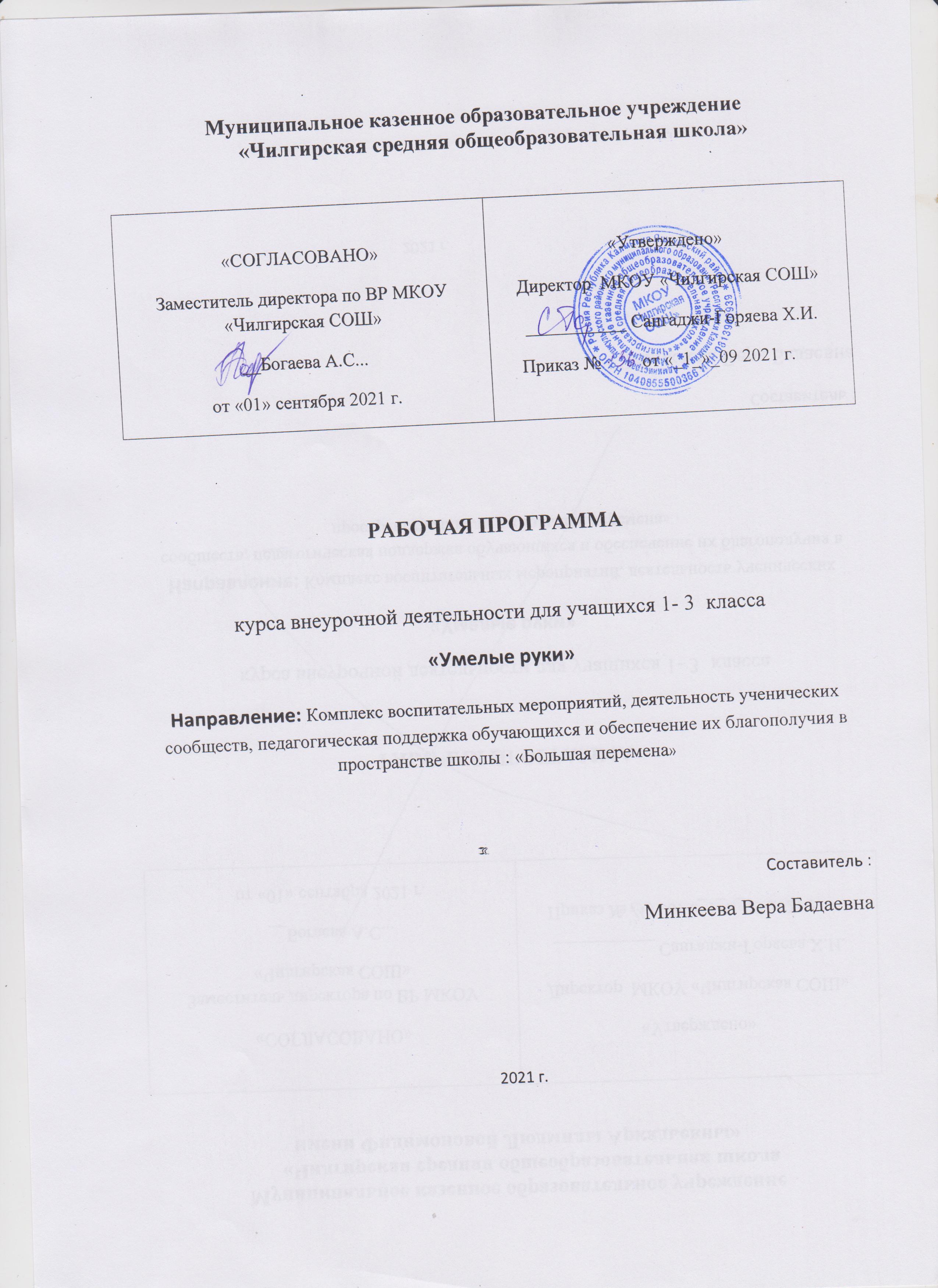 Пояснительная запискаПрограмма внеурочной деятельности разработана на основе авторской программы Просняковой Т.Н. «Художественное творчество» автора учебных пособий « Умные руки»-Самара Корпорация Федоров Издательство « Учебная литература» 2004 для занятий с учащимися 1-4 классов во второй половине дня в соответствии с новыми требованиями ФГОС начального общего образования второго поколения.Программа рассчитана на 4 года обучения.Общее количество часов: 134Из расчёта 1 час в неделю, 1 класс – 33 часа, 2 класс – 34 часа, 3 класс – 34 часа, 4 класс – 34 часа.В соответствии с Федеральным государственным образовательным стандартом начального общего образования, утвержденным следующими нормативными документами:-Приказ Минобрнауки России от 05.10.2009 года № 373 «Об утверждении и введении в действие федерального государственного образовательного стандарта начального общего образования»;-Письмо Департамента общего образования Минобрнауки РФ от 12 мая . № 03-296 «Об организации внеурочной деятельности при введении федерального государственного образовательного стандарта общего образования»;Переход от стандарта 2004 года к новому стандарту предполагает построение системы образования на деятельностной парадигме, постулирующей в качестве цели образования развитие личности учащегося на основе освоения различных способов действий. Наряду с общей грамотностью выступают такие качества выпускника, как например, разработка и проверка гипотез, умение работать в проектном режиме, инициативность в принятии решений. Эти способности становятся одним из значимых результатов образования и предметом стандартизации. «Измеряется» такой результат нетрадиционно – в терминах «надпредметных» способностей, качеств, умений.В процессе разработки программы главным ориентиром стала цель гармоничного единства личностного, познавательного, коммуникативного и социального развития учащихся, воспитанию у них интереса к активному познанию истории материальной культуры и семейных традиций своего и других народов, уважительного отношения к труду.Для реализации задач данной программы учащимся предлагаются следующие пособия:1. Т.Н. Проснякова, Н.А. Цирулик. Умные руки – Самара: Корпорация «Фёдоров», Издательство «Учебная литература», 2004.2. Т.Н. Проснякова, Н.А. Цирулик. Уроки творчества – Самара: Корпорация «Фёдоров», Издательство «Учебная литература», 2004.3. С.И. Хлебникова, Н.А. Цирулик. Твори, выдумывай, пробуй! – Самара: Корпорация «Фёдоров», Издательство «Учебная литература», 2004.4. Т.Н. Проснякова  Творческая мастерская – Самара: Корпорация «Фёдоров», Издательство «Учебная литература», 2004.5. Г.И. Долженко. 100 поделок из бумаги - Ярославль: Академия развития, 2006.6. Сайт Страна Мастеров - http://stranamasterov.ru7. Сайт Всё для детей - http://allforchildren.ruРабота с пособиями представит детям широкую картину мира прикладного творчества, поможет освоить разнообразные технологии в соответствии с индивидуальными предпочтениями.Занятия художественной практической деятельностью по данной программе решают не только задачи художественного воспитания, но и более масштабные – развивают интеллектуально-творческий потенциал ребёнка. Освоение множества технологических приёмов при работе с разнообразными материалами в условиях простора для свободного творчества помогает детям познать и развить собственные способности и возможности, создаёт условия для развития инициативности, изобретательности, гибкости мышления.Важным направлением в содержании программы является духовно-нравственное воспитание младшего школьника. На уровне предметного воспитания создаются условия для воспитания:патриотизма: через активное познание истории материальной культуры и традиций своего и других народов;трудолюбия, творческого отношения к учению, труду, жизни;ценностного отношения к прекрасному, формирования представления об эстетических ценностях;ценностного отношения к природе, окружающей среде;ценностного отношения к здоровью (освоение приёмов безопасной работы с инструментами, понимание детьми необходимости применения экологически чистых материалов, организация здорового созидательного досуга).     Наряду с реализацией концепции духовно-нравственного воспитания, задачами привития младшим школьникам технологических знаний, трудовых умений и навыков программа выделяет и другие приоритетные направления, среди которых:интеграция предметных областей в формировании целостной картины мира и развитии универсальных учебных действий;формирование информационной грамотности современного школьника;развитие коммуникативной компетентности;формирование умения планировать, контролировать и оценивать учебные действия в соответствии с поставленной задачей и условиями её реализации;овладение логическими действиями сравнения, анализа, синтеза, обобщения, классификации по родовидовым признакам, установление аналогий и причинно-следственных связей, построения рассуждений, отнесения к известным понятиям.Системно-деятельностный и личностный подходы в начальном обучении предполагают активизацию познавательной деятельности каждого учащегося с учётом его возрастных и индивидуальных особенностей. Раскрытие личностного потенциала младшего школьника реализуется путём индивидуализации учебных заданий. Ученик всегда имеет выбор в принятии решения, исходя из его степени сложности. Он может заменить предлагаемые материалы и инструменты на другие, с аналогичными свойствами и качествами.  1 класс. 33 часа.2 класс. 34 часа3 класс. 34 часаПланируемые результаты освоения учащимися программы курса « Умелые ручки»Личностные универсальные учебные действияУ обучающегося будут сформированы:интерес к новым видам прикладного творчества, к новым способам самовыражения;познавательный интерес к новым способам исследования технологий и материалов;адекватное понимание причин успешности/неуспешности творческой деятельности.Обучающийся получит возможность для формирования:внутренней позиции на уровне понимания необходимости творческой деятельности, как одного из средств самовыражения в социальной жизни;выраженной познавательной мотивации;устойчивого интереса к новым способам познания.Регулятивные универсальные учебные действияОбучающийся научится:планировать свои действия;осуществлять итоговый и пошаговый контроль;адекватно воспринимать оценку учителя;различать способ и результат действия.Обучающийся получит возможность научиться:проявлять познавательную инициативу;самостоятельно находить варианты решения творческой задачи.Коммуникативные универсальные учебные действияУчащиеся смогут:допускать существование различных точек зрения и различных вариантов выполнения поставленной творческой задачи;учитывать разные мнения, стремиться к координации при выполнении коллективных работ;формулировать собственное мнение и позицию;договариваться, приходить к общему решению;соблюдать корректность в высказываниях;задавать вопросы по существу;контролировать действия партнёра.Обучающийся получит возможность научиться:учитывать разные мнения и обосновывать свою позицию;владеть монологической и диалогической формой речи;осуществлять взаимный контроль и оказывать партнёрам в сотрудничестве необходимую взаимопомощь.Познавательные универсальные учебные действияОбучающийся научится:осуществлять поиск нужной информации для выполнения художественной задачи с использованием учебной и дополнительной литературы в открытом информационном пространстве, в т.ч. контролируемом пространстве Интернет;высказываться в устной и письменной форме;анализировать объекты, выделять главное;осуществлять синтез (целое из частей);проводить сравнение, классификацию по разным критериям;устанавливать причинно-следственные связи;строить рассуждения об объекте.Обучающийся получит возможность научиться:осуществлять расширенный поиск информации в соответствии с исследовательской задачей с использованием ресурсов библиотек и сети Интернет;осознанно и произвольно строить сообщения в устной и письменной форме;использованию методов и приёмов художественно-творческой деятельности в основном учебном процессе и повседневной жизни.В результате занятий по предложенной программе учащиеся получат возможность:развивать образное мышление, воображение, интеллект, фантазию, техническое мышление, творческие способности;расширять знания и представления о традиционных и современных материалах для прикладного творчества;познакомиться с новыми технологическими приёмами обработки различных материалов;использовать ранее изученные приёмы в новых комбинациях и сочетаниях;познакомиться с новыми инструментами для обработки материалов или с новыми функциями уже известных инструментов;совершенствовать навыки трудовой деятельности в коллективе;оказывать посильную помощь в дизайне и оформлении класса, школы, своего жилища;достичь оптимального для каждого уровня развития;сформировать навыки работы с информацией.Ресурсы реализации программы:1. Т.Н. Проснякова, Н.А. Цирулик. Умные руки – Самара: Корпорация «Фёдоров», Издательство «Учебная литература», 2004.2. Т.Н. Проснякова, Н.А. Цирулик. Уроки творчества – Самара: Корпорация «Фёдоров», Издательство «Учебная литература», 2004.3. С.И. Хлебникова, Н.А. Цирулик. Твори, выдумывай, пробуй! – Самара: Корпорация «Фёдоров», Издательство «Учебная литература», 2004.4. Т.Н. Проснякова  Творческая мастерская – Самара: Корпорация «Фёдоров», Издательство «Учебная литература», 2004.5. Г.И. Долженко. 100 поделок из бумаги - Ярославль: Академия развития, 2006.6. Сайт Страна Мастеров - http://stranamasterov.ru7. Сайт Всё для детей - http://allforchildren.ruКол-вочасовТемаМатериалыI. Аппликация и моделирование (16часов)1-4Аппликация из природных материалов на картоне.Засушенные цветы, листья, ракушки, камни, стружка5-8Аппликация из геометрических фигур.Цветная бумага, картон9-10Аппликация из пуговиц.Пуговицы, картон11-12Аппликация из салфеток.Салфетки, картон13-16Объёмная аппликация.Гофрированная бумага, цветная бумага, картонII. Работа с пластическими материалами (10 часов)1-4Рисование пластилином.Пластилин, картон5-8Обратная мозаика на прозрачной основе.Пластилин, прозрачные крышки9-10Лепка из солёного теста.Солёное тестоIII. Аппликация из деталей оригами(6 часов)1-3Аппликация из одинаковых деталей оригами.Цветная бумага, картон4-6Коллективные композиции в технике оригами.Цветная бумага, картонИтого:34Кол-во часовТемаМатериалыI. Аппликация и моделирование (12 часов)1-4Аппликация из листьев и цветов.Засушенные цветы, листья5-8Аппликация из птичьих перьев ,ваты.Птичьи перья, картон, вата.9-12Аппликация из крупыКрупа , картонII. Работа с пластическими материалами (8 часов)1-2Разрезание смешанного пластилина.Пластилин, тонкая проволока, картон3-4Обратная мозаика на прозрачной основе.Пластилин, прозрачные крышки5-6Торцевание на пластилине.Пластилин, гофрированная бумага7-8Лепка из солёного теста.Солёное тестоIII. Поделки из гофрированной бумаги(4 часа)1-4Объёмные аппликации из гофрированной бумаги.Гофрированная бумага, картонIV. Модульное оригами (10 часов)1-2Треугольный модуль оригами.Цветная бумага3-4Замыкание модулей в кольцо.Цветная бумага5-10Объёмные фигуры на основе формы «чаша».Цветная бумагаИтого:34Кол-во часовТемаМатериалыРабота с природными материалами(4 часа)1-4Объёмные поделки (фигурки зверей, сказочных персонажей).Пластилин, шишки, жёлуди, спички, скорлупа орехов и т.д.II. Объёмные и плоскостные аппликации (18 часов)1-6 Торцевание гофрированной бумагой на картоне.Гофрированная бумага, картон7-10Мозаика из ватных комочков.Вата, картон11-14Аппликация и мозаика из обрывных кусочков бумаги.Картон, цветная бумага15-18Многослойная аппликация.Открытки, картинки, картонIII. Работа с пластическими материалами (6 часов)1-4Мозаичная аппликация на стекле.Пластилин, стекло5-6Лепка из солёного теста.Солёное тестоIV. Модульное оригами (6 часов)1-6Игрушки объёмной формы.Цветная бумагаИтого: